   Приложение № 33к постановлению администрации муниципального образованиягород Краснодар от 19.06.2015 № 4687            СХЕМА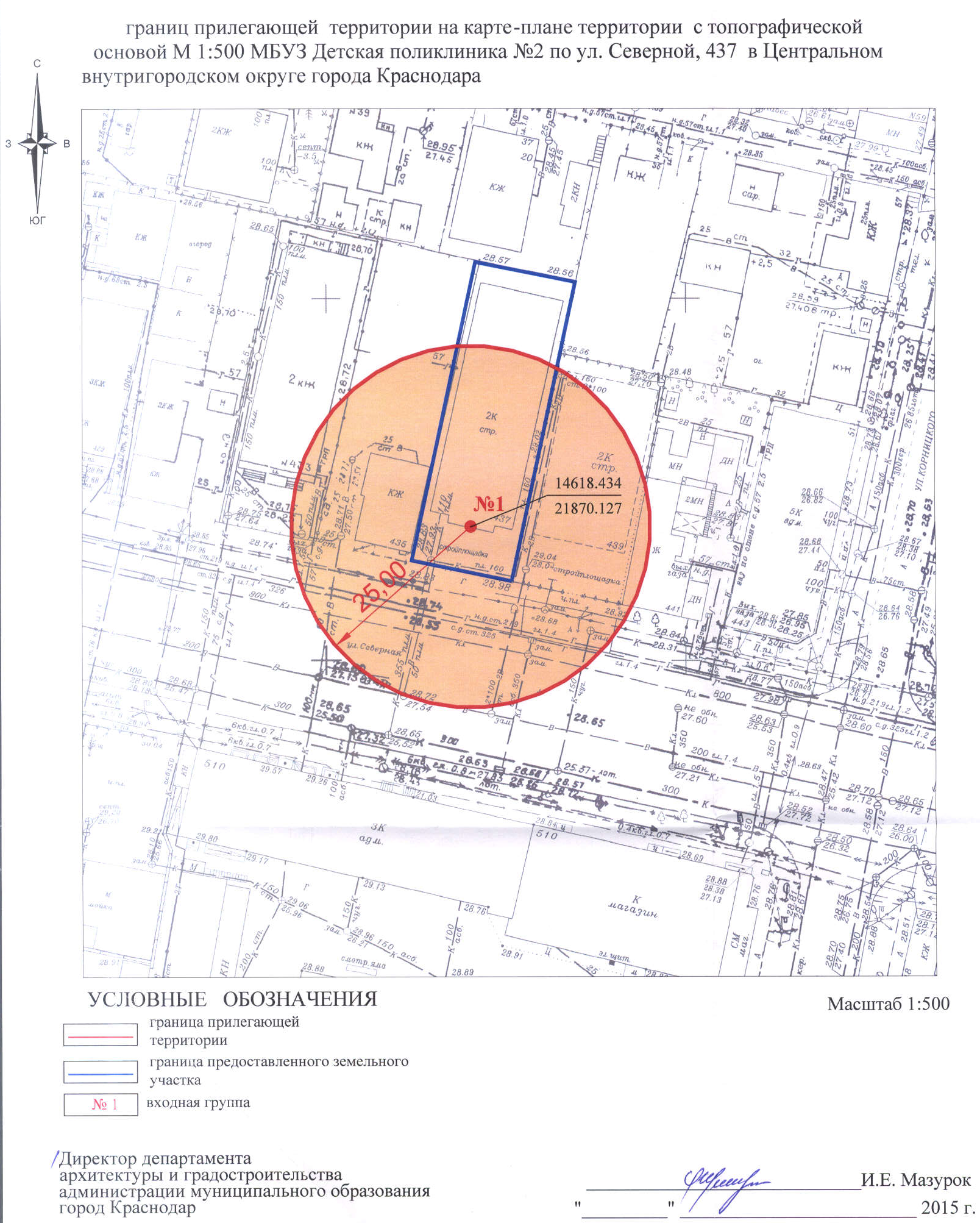 